Муниципальный Бюджетное Общеобразовательное Учреждение«Степуринская СОШ»Тверская область, Старицкий район, д.СтепуриноИсследовательская работа"Всё  в ваших руках…»                                                                          Работу  выполнила: ученица 8 классаМардоленова ЛадаРуководитель:учитель биологии и химииЗолотова М.А.ОглавлениеВведение………………………………………………………………………….31.СОЦИОЛОГИЧЕСКИЙ ОПРОС………………………………………...........42.ТЕОРЕТИЧЕСКАЯ ЧАСТЬ
2.1.История косметических  кремов……………………………………………..6
2.2.«Этикетка крема»..............................................................................................92.3. Типы кремов для рук…………………………………………………… …..10
2.4. Опасные ингредиенты в составе кремов………………………………….   143.ПРАКТИЧЕСКАЯ ЧАСТЬ3.1.Определение  органолептических  показателей  кремов…………………..17
3.2.Исследование косметических кремов………………………………………203.3.Крем для рук своими руками……………………………………………….22
3.4.Рекомендации  по выбору безопасных  косметических кремов……….....23Заключение……………………………………………………………………….24Интернет источники…………………………………………………………......25ВведениеВ жизни современного человека косметика играет немаловажную роль.Люди стараются осуществлять тщательный уход за лицом, но часто вообще не думают про руки.  Руки – это самая доступная и открытая часть тела. Именно наши руки содержат очень мало подкожно-жировой ткани и сальных желёз, поэтому они практически не восстанавливаются. Наши руки постоянно подвергаются внешним воздействиям — холод, тепло, влага, механическая работа, кроме этого использование моющих и чистящих средств, при домашней уборке, стирке… Ежедневно люди моют посуду, стирают, убирают, чистят и еще множество других действий, применяя химические средства. Затем выходят на улицу, где может быть сильный ветер или мороз. А это значит, что естественный защитный слой повреждается.  Поэтому заботиться о них нужно ежедневно. Если для лица и тела достаточно очищения и питания утром и вечером, то руки рекомендуется смазывать кремом после каждого мытья. Современные средства по уходу за руками решают целый спектр проблем, питая, увлажняя и защищая кожу, возвращая ей молодость и ухоженный вид. Для того, чтобы защитить кожу рук от воздействия внешних негативных факторов, сохранить ее в молодом, хорошем состоянии используются специальные косметические средства — кремы для рук.В этом и есть актуальность нашей работы. Таких продуктов на сегодняшний день большое множество. Все они пестрят яркими привлекательными упаковками и обещают пользу и уход за кожей.Но так ли это?Цель:  знакомство с кремами для рук пяти торговых марок, через изучение их физико- химического состава и  их влияния на здоровье человека.Задачи:Изучить информацию из различных источников по выбранной теме исследования;Провести соцопрос респондентов для выяснения метода выбора и типа косметического крема;Выявить наличие опасных компонентов и степень негативного влияния на организм человека.На основе полученных данных сделать выводы по исследованию;Объект исследования: влияние крема для рук на кожу человекаПредмет исследования: виды крема для рукМетоды исследования:Анализ литературных данных по теме исследования.Социологический опрос;   3.Эксперимент.Гипотеза:предположим, что крема для рук сяркими и привлекательными упаковками обещают пользу и уход  нашей коже.СОЦИОЛОГИЧЕСКИЙ ОПРОСПрежде чем приступить к исследованию я провела соцопрос среди  учащихся  нашей школы, чтобы  выяснить, пользуются ли кремами учащиеся школы, если да, то какими.Всего в опросе приняло 42 учащихся. 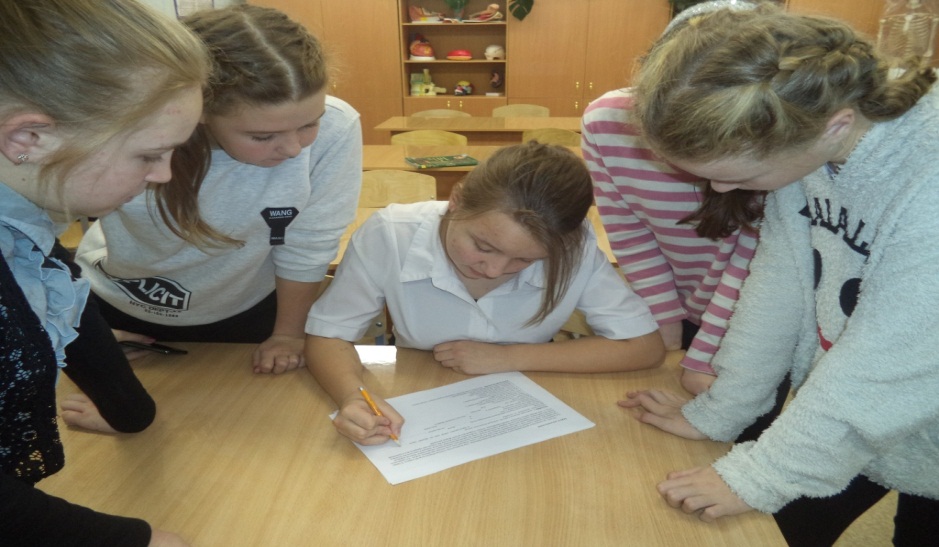  Были предложены следующие вопросы:Рис.1.	                                     Рис.2Вывод: Данные диаграммы (рис.1.) показывают, что  76% опрошенных довольны состоянием своей  кожи, а 24% нет; 81% пользуются кремами , а 19% не пользуются .Рис.3                                              Рис .4Вывод: данные диаграммы (рис.3) показывают,что большая часть опрошенных выбирают крема по натуральности состава(38%), по красивой упаковке 21%, по себестоимости 15% , и только 1,2% по известности фирмы.Кроме этого, пользуются кремами 1 раз в день  44%;  26% несколько раз в день; 21% - 1 раз   в неделю, и  9% опрошенных пользуются кремами 1 раз в месяц (рис.4)                      Рис.5                                     Рис.6Вывод: из  диаграммы (рис.5.) мы видим, что  56% опрошенных, предпочитают производителя импортного крема , а 44% отечественного; наиболее часто используемыми кремами являются: крем для рук(33%), крем для лица (27%),крем – молочко (11%). Более редкими являются крем скраб (8%),крем - пилинг(7%), крем после бритья(6%) и крем для бритья(3%). Кремом для тела пользуется 1% опрошенных. 2.ТЕОРЕТИЧЕСКАЯ ЧАСТЬ2.1.История косметических  кремовИстория крема начинается в далёком древнем мире, когда первобытные люди стали умываться, очищать и смягчать кожу, защищать ее от солнца, ветра, дождя, снега, пытались сделать свою внешность более привлекательной. Наблюдения археологов и ученых, изучающих жизнь племен и народов, сохранившихся до нашего времени племен и стоящих на низших ступенях развития, подтверждают это.  «Косметика» древних была связана со знанием свойств растений, с опытом применения различных продуктов растительного и животного происхождения, минералов.Историки приписывают создание первых кремов египетским медикам. При раскопках в Египте были обнаружены первые кремы для лица. В эти крема добавляли настои цветов и целебны, тонизирующие добавки.«Отцами» косметики на основе растений и ароматических масел считаются мудрецы Имхотеп и Птахотеп, готовившие свои средства для высшей касты — фараонов и жрецов.
Позже древнегреческий целитель Гиппократ создал немало уникальных формул кремов для увядающей и стареющей кожи. Его последователь Диокл готовил составы для отбеливания, увлажнения и молодости лица.В Древней Греции был особый, прославленный историей и литературой культ тела, чистоты, гигиены, здоровья. После длительных и тщательных омовений лица и тела в кожу втирали кремы, масла, ароматические средства. Ближний Восток имел сильное влияние на Древнюю Грецию, поставляя ей не только благовония, но и культуру эстетики и гигиены.  В Греции изготавливались ароматические масла, жиры и многие иные косметические средства. У египтян греки переняли рецепты приготовления кремов для лица.
В Средиземноморье крем основывался на оливковом масле. А вот африканские племена использовали масло пальмы рафия. В Океании использовали кокосовое масло, которое смешивали с пальмовым и касторовым, и иногда даже и с коровьим маслом с добавками красного дерева. Иногда вместо красного дерева использовались имбирный корень, травы или металлическая пыль.А вот врач Гален из Древнего Рима создал так называемый «кольд крем», то есть «холодные сливки». Этот крем в течение многих веков был единственным в мире кремом. Он состоял из спермацета, то есть из вещества, которое получают из охлажденного жира китообразных, а также из миндального масла. Этот крем делал кожу более бархатистой, питал и смягчал ее. Именно поэтому он был очень популярен в Древнем Риме.[1] Этот крем использовался много лет и был единственным и неповторимым.Его функция сводилась к питанию и смягчению кожи. Он отлично увлажнял и делал кожу бархатистой, благодаря чему быстро завоевал сердца римских красавиц. Но воск забивал поры, мешая коже красавиц насыщаться кислородом.
В древней Руси первой известной целительницей была внучка Владимира Мономаха, Евпраксия. Она имела обширные знания в медицине, которые сохранила в своем лечебнике «Мази». В нем, помимо всего прочего, она сохранила рецепты по уходу за телом и лицом.Косметика на Руси содержала продукты животного происхождения (молоко, сметана, мед, яичный желток, животные жиры) и различные растения (капуста, морковь, свекла, огурец).Во время Средневековья в Европе забывают о производстве косметических средств. А вот в эпоху Возрождения появляется своеобразный крем для рук. В XVI веке возник рецепт для сохранения молодости и белизны кожи рук. Для этого следовало намазать руки топленым свиным салом, а сверху надеть тонкие кожаные перчатки и так ходить целый день.[2]В Средние века, несмотря на спад спроса на косметические средства, врачи продолжали создавать новые формулы кремов. Доктор Абу аль-Касим аль-Захрави придумал сотни рецептов для anti-age ухода и стал «отцом» современных помад и твердых дезодорантов.
Спустя 300 лет английский врач Генрих Мондвил обратил всеобщее внимание на розовую воду. Ее он советовал использовать для умывания лица утром и вечером. Такой уход, по его мнению, способствовал упругости и эластичности кожи.В эпоху Возрождения активное производство косметики начинается во Франции. При дворе королевы Екатерины Медичи особым успехом пользовались средства для отбеливания лица с «ядовитым» составом. Для самой Медичи кремы готовил врач Рене Флорентиец.[3]	В 1911 году владелец компании Beiersdorf Оскар Тропловиц разработал первый в мире увлажняющий крем длительного действия. Он был на основе водно-масляной эмульсии. До этого открытия основой для всех косметических средств служили жиры, что значительно сокращало срок службы косметики. Новый крем получил название Nivea (от лат.слова nivius - «белоснежный»). Формулу его изготовления создателям долго удавалось хранить в секрете, лишь спустя несколько лет она стала основой для аналогичных кремов.В начале 60-х годов ученые поняли одну из причин старения кожи. Ею стала нехватка коллагена. В это время в Польше был открыт рыбий коллаген - биологически активный компонент. Производила его польская фирма Inventia. Он вошел в состав многих косметических средств. Однако формула кремов была проста, и компоненты весьма слабо справлялись со своими задачами. Поэтому в скором времени действие таких средств было направлено исключительно на борьбу с мелкими морщинками.В это время силы ученых уходили на создание уникальной формулы сохранения молодости кожи. Косметология вернулась в аптеки, и бренды стали вкладывать огромные деньги в создание собственных исследовательских лабораторий.Первые антивозрастные кремы с липосомами появились в 1983 году. По замыслу их создателей, липосомы должны были преодолевать эпидермальный барьер, доставляя в кожу активные элементы. Правда, позже эта техника оказалось малодейственной. И тогда американский дерматолог Альберт Клингман из университета Филадельфии предложил понятие Cosmeceutical - «космецевтика». Под ним подразумевались средства со сложными формулами. Такие препараты стали считаться наиболее эффективными.К концу XX века начался бум антиоксидантов - средств для борьбы со свободными радикалами к тому времени уже признанным фактором старения кожи. Благодаря этому открытию составы кремов наполнились новыми веществами, например, витамином С - главным противником старения.Лабораторные эксперименты в области косметологии стали главным этапом создания косметических средств. Косметология стала возвращаться к природе: созданы натуральные и органические линии средств по уходу за кожей. Появились сыворотки глубокого действия и клеточные комплексы, стали использоваться ресурсы моря, как, например, экстракты водорослей. Сама же косметика перестала выполнять какую-либо одну функцию, современные средства стали многофункциональными, способными одновременно бороться со всеми признаками старения кожи, насыщать ее влагой и питательными веществами.В 20 веке фармацевт и косметолог Хелена Рубинштейн дебютировала с защитным кремом «Valaze». Позже президент Швейцарской ассоциации эстетической медицины Мишель Пфульг создал линию средств с эффектом мезолифтинга. В состав его косметики вошли лучшие питательные и восстанавливающие компоненты: феруловая и гиалуроновая кислоты, а также витамин С.[4]Сегодняшние крема, как и в древности, делают на основе жиров, биологически активных компонентов и, конечно же, воды. Для того чтобы смешивались жиры с водой добавляют эмульгаторы.2.2. Этикетка кремаВ наши дни в состав кремов входят:
1.  Вода
2. Масла: натуральные или  искусственные.
3. Композиции жировых веществ.4.Биологически активные компоненты
5. Ароматизаторы.Основные компоненты кремов2.3.Типы кремов для рукКрем – это водно-масляная эмульсия, наполненная полезными маслами, экстрактами и витаминами, которая решает распространенные проблемы кожи рук – сухость, шелушение, потеря эластичности или преждевременное старение.
По функции выделяется 6 видов: Увлажняющие; Питательные; Защитные; Восстанавливающие; Регенерирующие; Антивозрастные. В отдельную категорию выделяются средства по типу кожи: Для сухой и очень сухой кожи; Для нормальной.Увлажняющий крем.Действие увлажняющих препаратов для рук направлено на насыщеннее кожи влагой и ее удержание. Для того чтобы влага не испарялась, такие препараты изготавливаются на основе глицерина или гиалуроновой кислоты. Эти два компонента задерживают испарение, а также насыщают кожу влагой. Средство быстро впитывается за счет большого количества воды в составе – в некоторых продуктах ее количество достигает 80% от общего объёма. Кроме того, в состав средств с увлажняющим эффектом входят: Экстракт или сок алоэ; Масляные выжимки из растений – виноградной косточки, абрикоса, пшеницы и более дорогие масла – кокоса, манго, макадамии.Витамины – обычно группы B и С; Мочевина. В составе препаратов для рук мочевину использую не часто и в небольшой концентрации – 2-7 процентов. Препараты с большим ее содержанием имеют не увлажняющий, а кератолитический эффект и применяются при гиперкератозе. Последнее время производители стали отказываться от использования мочевины из-за ее способности растягивать связи между клетками и, тем самым, открывать вход для вредных бактерий.Увлажняющий крем для рук рекомендуется использовать в теплое время года, так как в морозы излишняя влага в коже может обратиться в еще большую сухость. При систематическом использовании увлажняющего средства, на кожном покрове исчезают шелушения, она становится мягкой и гладкой.На прилавках также встречается интенсивный увлажняющий крем, который выполняет те же функции, что и обычный, однако, за счет использования нескольких влагозадерживающих компонентов, работает более эффективно. Применять интенсивное средство рекомендуется при повышенной сухости рук, когда действия стандартного крема не достаточно. Крем-интенсивпредставлен, например, у Avon. В состав входит глицерин и масло отрубей риса.Питательный Рекомендуется для очень сухой и увядающей кожи, которой не хватает питательных компонентов. Питательный препарат рекомендуется наносить на ночь, чтобы средство успело впитаться и насытить кожу полезными веществами. В отличии от увлажняющего, питательный включает в состав всего 20-30% воды, что делает его более плотным. Питательные компоненты зависят от производителя, но чаще всего в составе есть: Витамин Е – повышает тонус кожного покрова, придает эластичность и улучшает общее состояние эпидермиса. В креме от компании Секреты Лан, также используется витамин А для улучшения регенерации;  Линолевая кислота – жирная кислота, которая создает защитную пленку и препятствует проникновению вредных веществ; Масла – чайного дерева, авокадо. Масло авокадо входит, например, в крем от Estel «SoftHand».Питательный состав рекомендуется использовать в холодное время года, когда кожа подвержена большему иссушению, чем обычно.
Защитный кремНазначениезащитного средства – сведение к минимуму контакта кожи с вредными веществами и процессами. Погодные условия, ультрафиолетовые лучи, бытовая химия и жесткая вода – вот основные направления работы защитного продукта. Как и другие кремы, защитный образует пленку, однако она не смывается после первого контакта с водой и способна выполнять свою функцию в течение 3-5 часов. Результативность таких средств достигается за счет использования нерастворимых в воде ингредиентов, например, пчелиного воска. Кроме основного компонента, используются и вспомогательные – масла, экстракты и витамины. Препараты с защитной функцией представлены у брендов Nivea, Бархатные ручки, Estel.Отдельно выделяются защитные средства с SPF фактором, которые используются в период повышенной солнечной активности. SPF факторы образуют незаметную пленку, которая препятствует влиянию ультрафиолета на эпидермис. Показатель SPF может быть разный – 5, 7, 10, 20. Чем агрессивнее солнце, тем выше должна быть цифра. Для ежедневного ухода будет достаточно SPF 10, как у средства от Lumene.Кроме косметических защитных кремов, в продаже есть и промышленные. Они используются для защиты рук при наличии губительного воздействия. Такие препараты изготовлены на основе силиконов и эффективно защищают кожу от агрессивных факторов, но перекрывают доступ кислорода к клеткам.Восстанавливающие средства являются экспресс-средствами для устранения сухости и придания мягкости. В состав входят компоненты сразу нескольких функциональных групп: Увлажняющие – пантенол, гиалуроновая кислота; Питательные – масла и экстракты растений. Чаще всего используется масло ши, авокадо, облепихи, календулы; Успокаивающие – алоэ, шиповник; Восстанавливающие – аллантоин. Восстанавливающие препараты быстро впитываются и придают рукам ухоженный вид с первого применения. Подобное средство есть практически у каждого производителя товаров для рук – разница только в составе, и активных компонентах. Регенерирующий крем запускает процесс обновления кожного покрова, избавления от омертвевших частичек, а также ухаживают за ногтями и кутикулой. Обновление кожи происходит за счет присутствия в составе: Коллагена, повышающего эластичность; Аргинина – аминокислота, являющаяся неотъемлемой частью обменных процессов; Масел для размягчения и питания; Экстрактов для насыщения обновленной кожи. Для составов с заживляющим эффектом, например, от ожогов, ран и трещин, также применяются пантенол, алоэ и экстракт подорожника. Встречаются в регенерирующих препаратах и другие компоненты, например, ромашка, как в средстве от бренда Зеленая аптека.АнтивозрастнойАнтивозрастные средства направлены на активизацию выработки коллагена, способствующего разглаживанию мелких морщинок, повышению эластичности. Такие средства имеют накопительный эффект – для достижения первых результатов их нужно использовать ежедневно в течение 3-4 недель. В состав препаратов чаще всего включают: Муцин улитки – разглаживает; Коллаген и эластин – справляются с мелкими морщинками и повышают эластичность; Витамины – для насыщения; Масла и экстракты – для питания и увлажнения. Использовать антивозрастные средства рекомендуется с 30-35 лет для предотвращения первых признаков старения кожи. Лучше всего они работают в тандеме с другими процедурами для рук – парафинотерапией, массажем, СПА-уходом.Производители предлагают средства с разным набором активных компонентов. NaturaSiberica с экстрактом женьшеня и ромашки;
По типу кожиПрепараты по типу кожи всегда имеют основную функцию – увлажнение, питание или восстановление. Средства для сухой или очень сухой кожи включают в состав активные увлажнители – пантенол, алоэ, глицерин, для нормальной, менее активные – гиалуроновую кислоту, масла. Препараты для борьбы с сухостью имеют более плотную текстуру и дольше впитываются, в то время как кремы для нормальной кожи – легкие и быстро впитывающиеся. Средства по типу кожи выпускает, например, Чистая линия. В ассортименте бренда есть интенсивный крем для сухой кожи.
Крем-перчаткиКрем-перчатки – это плотное средство для ухода за кожей рук в ночное время. Препарат обладает плотной текстурой, которая обволакивает кожу и насыщает ее полезными компонентами – алоэ, маслами авокадо, ши облепихи, экстрактами ромашки и другими. Крем-перчатки представлены в формате обычного крема – в пластиковой тубе.Сухой крем для рук предлагают производители органической косметики, в основном, частные небольшие компании, преимущественно арабские или турецкие. Он представляет собой плотный брусок, напоминающий мыло. Средство используется для увлажнения или массажа рук и ног. Преимущество такого препарата – натуральный состав. В списке ингредиентов встречается: Пчелиный воск; Масла – авокадо, ши, облепихи; Экстракты – календулы, ромашки. Никаких консервантов и красителей в сухом креме нет, при этом срок годности «бруска» — до 2 лет.[6]Как выбрать правильную косметику?Выбирай крем по типу проблемы или кожи; Дневной и ночной крем для рук должны иметь разные составы. В дневные средства входят глицерин, ланолин и другие влагозадерживающие компоненты, в ночные – масла, экстракты и витамины; Учитывай возраст. Кремы для молодой и возрастной кожи имеют разный состав и работают по-разному; Обрати внимание на срок годности. Неизвестно, как поведет себя просроченный товар, поэтому рисковать не стоит. Кстати, то же самое касается уже купленных тюбиков – следи за их свежестью и выкидывай сразу, как подошел срок; Проверяй упаковку. Туба или баночка должны быть целыми, без сколов и трещин. Если таковые есть – откажись от покупки, так как в образовавшихся разрывах могли обосноваться вредоносные бактерии.[7]Следует избегать косметики с бесконечным списком ингредиентов. По-настоящему хороший продукт не нуждается в более, чем 30 компонентах. Выбирайте кремы, где первыми в списке стоят натуральные вещества. С другой стороны, нельзя доверять продуктам, на этикетке которых фигурируют только натуральные добавки — это обман в чистом виде, поскольку не бывает косметики вообще без синтетических компонентов. Избегайте продуктов, рекламирующих «чудеса природы», и в которых био-экстракты стоят на последних местах по списку — чем ближе к концу, тем меньше концентрация таких веществ. Не стоит покупать косметику, прошедшую через руки нескольких дистрибьюторов, особенно, если она недорогая — ее качество, скорее всего, будет сомнительным. И, наконец, марка, которая постоянно рекламирует себя в средствах массовой информации, обычно показывает, что ее приоритетом является не долгосрочные инвестиции в качество, а приобретение новых клиентов. [8]2.4. Опасные ингредиенты в составе кремов1. ПропиленгликольЭто соединение — производное нефтепродуктов. Это второй по популярности компонент увлажняющих кремов после воды. Это соединение может вызвать раздражение глаз и кожи. Пропиленгликоль встречается в средствах для бритья, детских маслах, шампунях. Если на этикетке есть метки PropyleneGlycol, ProptyleneGlycol, 1,2-Propanediol — не берем!2. ФормальдегидОн же формалин. Это распространенный консервант. Встретить его можно в составе лаков для ногтей, шампунях, отбеливающих средствах. На этикетке может обозначаться как 4 formaldehyde, formalin, formicaldehyde, oxomethane, oxymethylene. Токсичен и канцерогенен. 3. ГидрохинонГидрохинон — популярный компонент отбеливающих косметических средств,осветлителей для волос, консилеров, средств для умывания и солнцезащитных средств с SPF выше 15. Гидрохинон уменьшает выработку пигмента меланина в коже. Это приводит к увеличению воздействия UVA и UVB лучей на глубокие слои кожи. Сама понимаешь, насколько это опасно. На этикетке может обозначаться как 1,4-Benzenediol,1,4-Dihydroxybenzene, P-Dioxybenzene, 4-Hydroxyphenol, P-Hydroxyphenol, 1,4 Benzenediol.4. Лаурилсульфат натрия, лауретсульфат натрияЭти вещества убирают с кожи жир и соль. Могут вызывать раздражение кожи и глаз,но реальную угрозу представляют только при длительном (более часа подряд) контакта с кожей. Так что если в твоем шампуне он есть — не паникуй, но на будущее старайся выбирать средства, в составе которых нет SodiumLaurethSulfate, SodiumLaurylSulfate,SodiumLaurylEtherSulfate, AnhydrousSodiumLaurylSulfate, Irium, SLS, SLES, MSDS,ALES, ALS.5. ПарабенЛюбой крем содержит вещества, названия которых заканчиваются на -парабен. Например, бутилпарабен (Butylparaben), метилпарабен (Methylparaben), пропилпарабен(Propylparaben). Эти вещества используются в качестве консервантов. Парабены считаются безопасными, но последние исследования подтвердили, что метилпарабен может взаимодействовать с UVB-лучами и ускорять старение кожи. Осторожнее с ним!6. Ацетат алюминияИспользуется в кремах для лица в качестве вяжущего средства. Изначально он было разработан для создания водонепроницаемых тканей… интересная аналогия с кожей,не правда ли? При длительном использовании ацетат алюминия (AluminumAcetate) вызывает шелушение кожи.7. БитионолИспользуется в кремах в качестве бактерицидного средства. Может стать причиной повышенной чувствительности кожи к солнечному свету, зуда и покраснений. Если у тебя чувствительная кожа, то упоминание Bithionol на этикетке — стоп-сигнал!8. ТриклозанПоследнее достижение в антибактериальной химии. Используется в чистящих и моющих средствах для бытовых нужд, а также в косметике. Но ученые заметили, что бактерии стали «обучаться» и формировать устойчивые к триклозану штаммы. Поскольку обычное мыло очищает кожу не хуже триклозанового/Triclosan не пройдет!9. Глицерин/вазелинХимические соединения жира с водой, в которых жир дробится на более мелкие компоненты. Вопреки рекламе, не являются увлажнителем, а вызывают обезвоживание и иссушение кожи (при влажности воздуха ниже 65−70% «вытягивают» влагу из глубоких слоёв кожи, чем усиливают пересыхание глубоких слоёв эпидермиса, делая сухую кожу еще суше). Опознать их в составе просто: Glycerin и Vaselin, псевдонимов нет.10. ДигидроксиацетонЭто химическое соединение чаще всего встречается в некачественных автобронзантах. Оно способно усугубить течение астмы. Особенно вредно для беременных и кормящих. Прячется под именем Глицерон, 1,3-дигидроксипропанон-2. Вооружено и очень опасно.11. ФлюорокарбонОбычно используют в лаках для волос под именем Fluorocarbons. Токсичен для дыхательных путей.12. ФеноксиэтанолВызывает серьезные аллергические реакции. Торговоеназвание — Arosol, DowanolEPH,PhenylCellosolve, Phenoxethol, Phenoxetol and Phenonip.13. ФторидМногие годы этот ингредиент рекламировался как полезный для зубов, укрепляющий эмаль, защищающий от кариеса. Он вводился в состав зубных паст и рекомендовался детям, как «компонент, необходимый в период развития постоянных зубов». Но «Национальной программой токсикологии» при содействии Государственной службы здравоохранения США были проведены исследования, которые подтвердили, что фтор хотя и является одним из естественных компонентов тканей зуба, не должен поступать в организм в виде фторида. Фтор необходим в малых количествах, и может усваиваться в органических формах, с пищей.14. ТалькУжасно токсичен. Особенно это касается пудры. Убедись, что на твоей есть отметка «Talcfree».15. Бутан и пропанВстречаются в дезодорантах-спреях, очень вредны и для кожи, и для дыхательных путей. 16.Свинец вездесущ! Он используется уже не одно тысячелетие. В прежние времена свинец очень широко использовали для изготовления косметики. И сегодня встречается в виде микропримесей.  При этом очень сложно определить безопасный уровень содержания свинца, поскольку даже самые ничтожные его количества могут влиять на развитие плода и центральной нервной системы у детей.17. Фенолосодержащиевщества, такие как :  «нитрофенол», «фенолфталеин» и «хлорфенол». Фенил — как «N-фенил-п-фенилендиамин» и «фенилендиамин сульфат» очень токсичны, при долгосрочном использовании разрушают клеточные стенки.[8]3.ПРАКТИЧЕСКАЯ ЧАСТЬДля нашего исследования нами были использованы кремы для рук пяти торговых марок:Бархатные ручки  «Крем для рук питательный», Faberlic «Жидкая перчатка», Aura«Крем для рук и ногтей.Питательный с экстрактом меда»,Чистая линия «Крем - уход для рук нежное питание экстракт ромашки», Avoncare « увлажняющий крем для рук и ногтей розовая магнолия с витамином E и глицерином».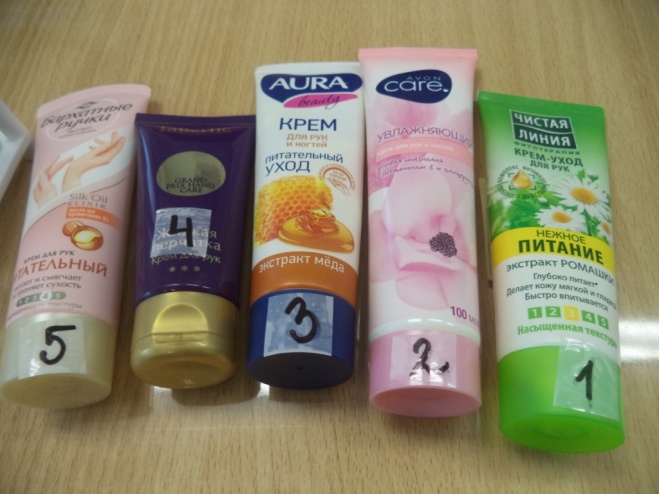 3.1.Определение органолептическихпоказателей кремовпо ГОСТу Р 52343-2005 «Кремы косметические».Опыт 1 .Определение цвета и однородности опытных образцов крема.Проведение исследования:А) Цвет изделий имеющих консистенцию эмульсии, геля, мази, определяют просмотром пробы, помещенной тонким ровным слоем на предметное стекло или лист белой бумаги. Цвет изделий , имеющих твердую консистенцию и упакованных в баночки, определяют просмотром поверхности изделия.Б) Однородность изделий – отсутствие комков и крупинок- определяют на ощупь легким растиранием пробы.Опыт 2.Определение запаха опытных образцов крема.Запах изделий, имеющих консистенцию эмульсии, пасты, мази, определяют нанесением образца на полоски плотной бумаги размером 10*16 мм.                      Данные занесены в таблицу №1.Таблица 1. Органолептические и физико-химические показатели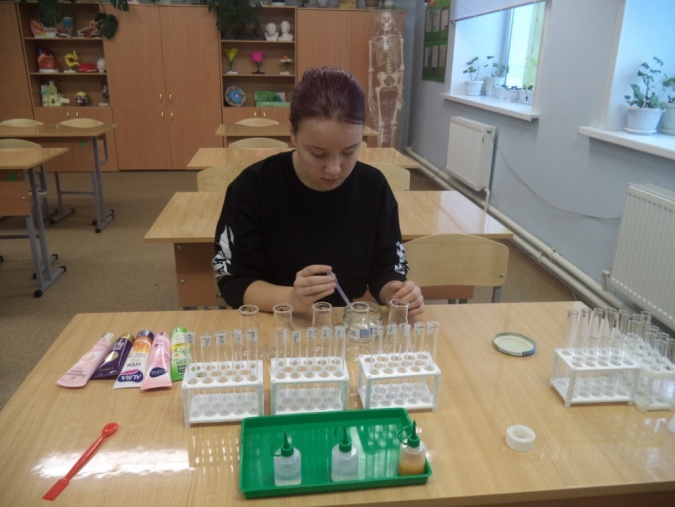 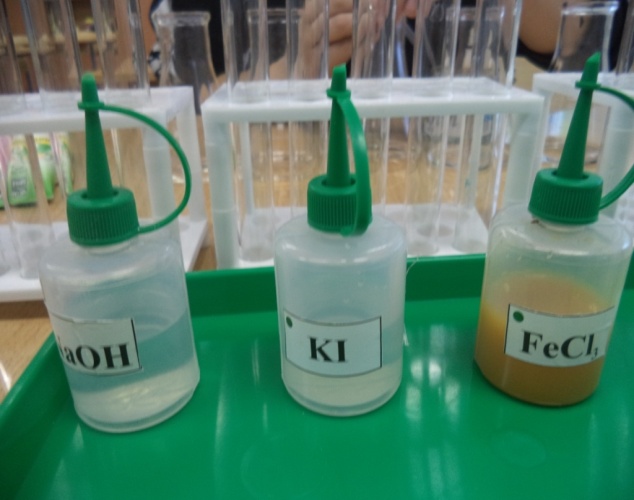 3.2.Обнаружение вредных компонентов в кремахОпыт 1. Обнаружение фенолаХод: Пробирки с кремами разбавляем спиртом, получаем раствор. В этот раствор добавляем несколько капель хлорида железа (III).Вывод: Так как  темное окрашивание   наблюдалось в пробирке №3(Aurabeauty), значит,  исследуемый крем,вероятно,  содержит фенолосодержащие вещества.  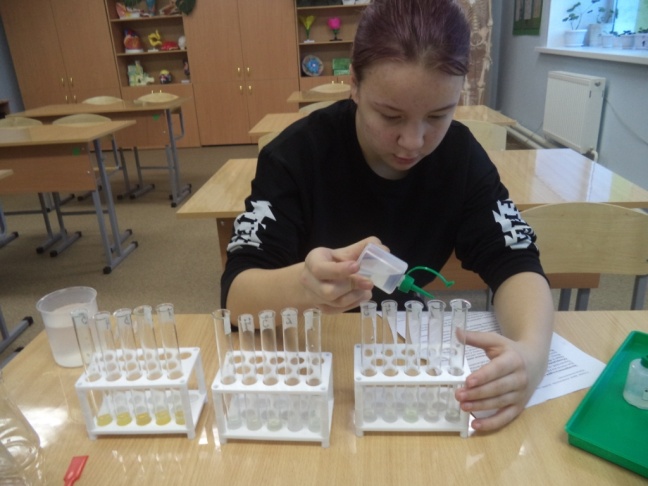 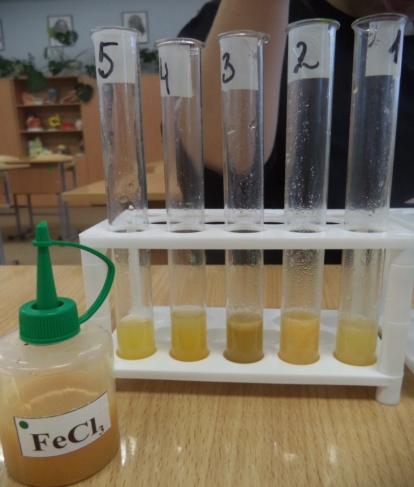 Свинец был включен в список особо опасных металлов. Он может серьезно подорвать здоровье любого человека, вызывая гормональные изменения, нарушение в нервной системе.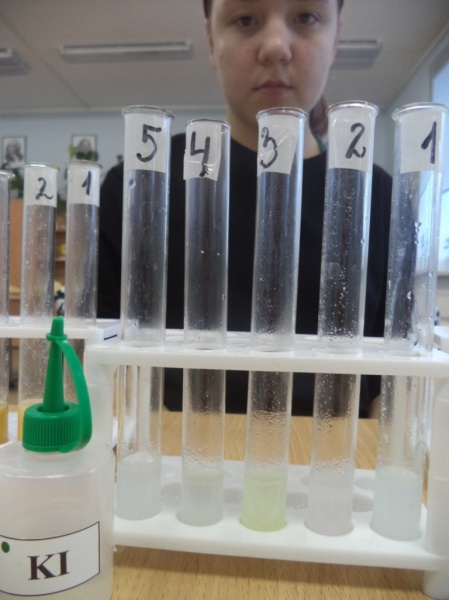 Опыт 2. Качественное обнаружение катионов свинца(II)[10]Ход: Пробирки с кремами разбавляем спиртом, получаем раствор. В каждую пробирку добавляем несколько капель калия иодид КIВывод: В пробирке №3 с кремом «Aurabeauty» образовался осадок желтоватого цвета, значит, в этом креме присутствуют ионы свинца.Насыщение медью сопровождается болевыми ощущениями в мышцах, нарушениями сна, депрессивным состоянием, повышенной раздражительностью. Избыток меди способен вызвать даже раннее старение.Опыт 3. Качественное обнаружение катионов меди (II)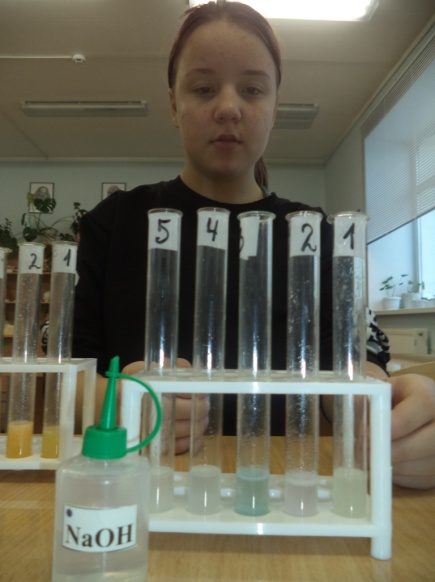 Ход: Пробирки с кремами разбавляем спиртом, получаем раствор. В этот раствор добавляем несколько капель гидроксида натрия.Вывод: В пробирке №3 образовался ярко-голубой студенистый осадок, значит, в креме «Aurabeauty» имеется ионы меди.Опыт 4. Проверка рН среды кремов с помощью индикаторной универсальной бумаги.Ход:В пробирки с кремами разбавленные спиртом опустили полоски индикаторной бумаги.Вывод: Кислая и щелочная среды не благоприятны для живых организмов. По итогам этого опыта оптимальными по реакции среды являются образцы крема все,  кроме № 3. Реакция  кремов №1, №2, №4, №5 нейтральная, что полностью безопасно для кожи рук. Образец под № 3имеет незначительное отклонение от нормы (рН – 4,5)Общий вывод:Полученные данные представленные в таблице 1 показывают, что образцы кремов под номерами №1,№2,№4,№5 не имеют ни ионов свинца, ни ионов меди, нет в них и фенолосодержащих веществ. Эти образцы содержат большое количество ингредиентов (от 43 до 25) , из которых вредных1-2. Следовательно, пользоваться кремами Бархатные ручки  «Крем для рук питательный», Faberlic «Жидкая перчатка», Чистая линия «Крем - уход для рук нежное питание экстракт ромашки», Avoncare « Увлажняющий крем для рук и ногтей розовая магнолия с витамином E» можно без опасений для собственного здоровья. А вот образец под №3Aura «Крем для рук и ногтей. Питательный с экстрактом меда» вызывает опасение.[10]3.3.Крем для рук своими рукамиПриготовление крема, это увлекательное занятие. Кроме того у получившегося крема есть свои преимущества. Во - первых, крем собственного производства обойдется дешевле, чем в магазине; во-вторых, состав его будет экологический, а ингредиенты будут подобраны по личным предпочтениям. Основные составляющие нашего крема – это пчелиный воск, натуральный мед, оливковое масло и дистиллированная вода. Для приготовления мы пользовались паровой баней, емкостью для смешивания ингредиентов, ложкой.Способ приготовления:В кастрюльку мы налили воды и поставили на плитку. На получившуюся паровую баню поставили емкость с предварительно натертого пчелиного воска (2 столовых ложки). Перемешивая воск топим до жидкой фазы. В жидкий воск осторожно вводим оливковое масло (пол стакана) и натуральный мед (четверть стакана). Взбиваем  смесь до однородной массы. Далее снимаем емкость с плитки и переливаем приготовленную массу в чистую баночку. Четыре часа в холодильнике и крем готов.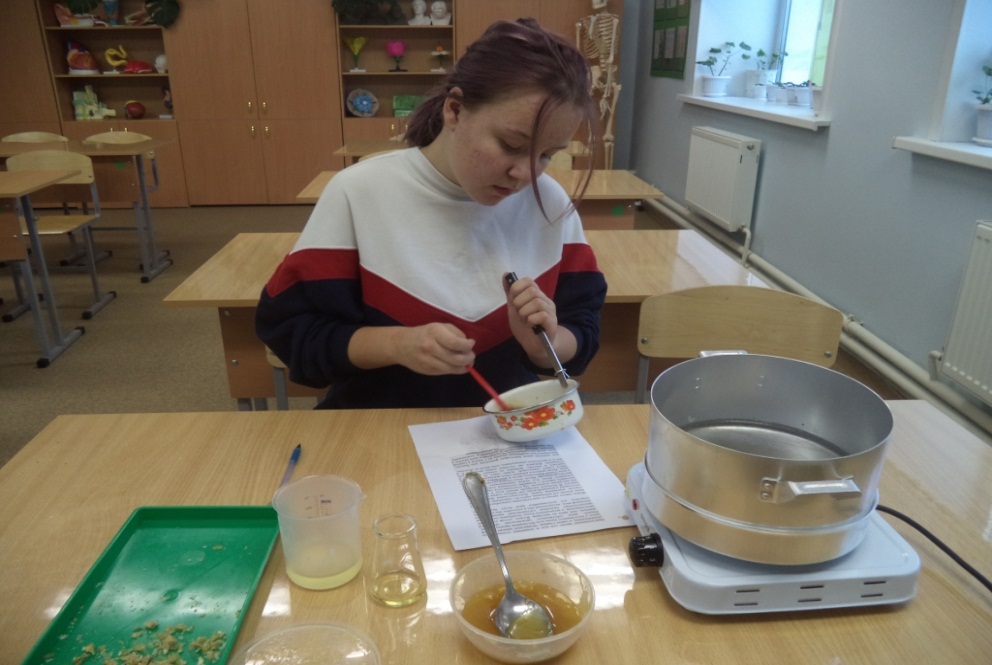 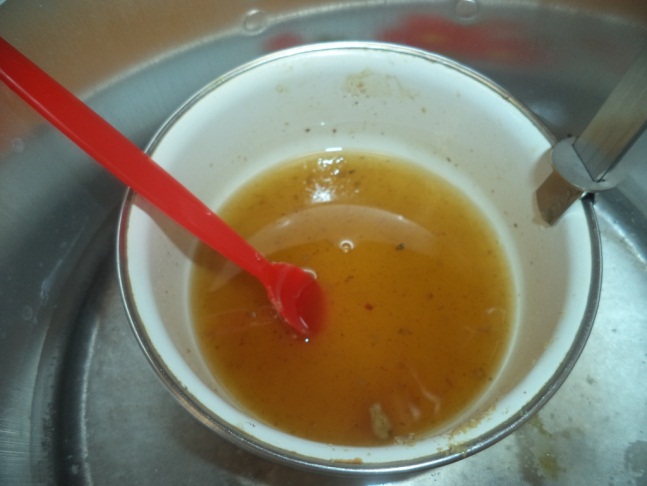 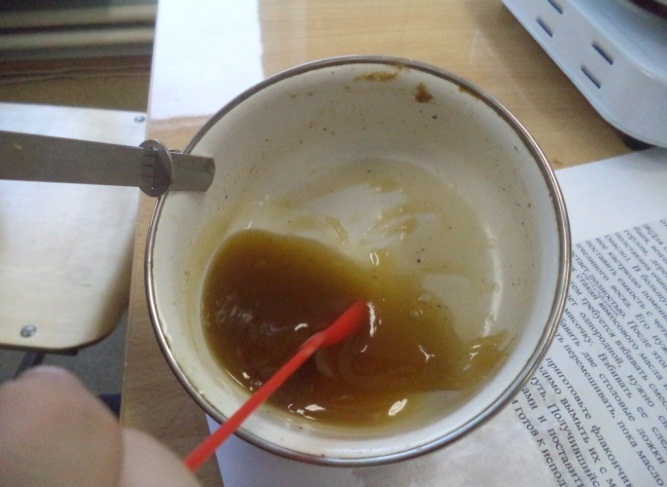 3.4.Рекомендации по выбору безопасных косметических кремовПервое, на что нужно обратить внимание – состав продукта, а не только надпись на этикеткеВторое -  на показания к применению — производитель должен указать, для какого типа кожи данное средство, какое его целевое предназначение; Третье – на дату производства и срок хранения.Срок хранения крема на основе очищенной воды, в закрытой упаковке, от 12 до 18 месяцев. Не стоит также ориентироваться исключительно на разрекламированный бренд, известную марку, рекламные обещания. Эффект зависит от биохимического состава, концентрации тех или иных ингредиентов.Выбирая косметику необходимо учитывать свой возраст, тип и особенности кожи.Чтобы избежать некачественных подделок, приобретать косметическую продукцию стоит только в специализированных магазинах, а не на раскладках в метро или рынке.Составляя программу по уходу за кожей очень важно выбирать те бренды, которые не только оказывают должный эффект, но и вызывают желание ими пользоваться.[11]Как правильно пользоваться кремом для рук:Выбирай только тот продукт, который показан для твоей конкретной проблемы. Если цель – восстановить эластичность, мазать кисти питательным кремом практически бесполезно.Наноси кремовый состав, начиная от ногтей, постепенно перемещаясь к основанию кисти. Движения должны быть легкими, но уверенными. Правильное нанесение улучшает кровообращение; Дождись полного впитывания препарата, прежде чем заниматься домашними делами или другой работой. Если состав еще остался на поверхности кожи – ты просто оботрешь его о предметы, к которым будешь прикасаться;Ритуал по нанесению крема должен быть ежедневным. Оптимально повторять его 2 раза в день — утром и вечером. В вечернее время также рекомендуется сделать теплую ванночку с травами – ромашкой или крапивой, и после этого нанести крем. Важное правило зимнего ухода – наносить крем на руки за 20-30 минут до выхода, чтобы свести к минимуму иссушение кожи морозным воздухом. ЗаключениеСегодня косметический рынок буквально переполнен самыми разными средствами косметики. Соблазн попробовать некоторые из них очень и очень велик. Но в какой степени можно верить рекламной информации.Наша гипотеза подтвердилась, яркость и привлекательность упаковки не гарантирует качества продукции и достижения желаемого результата,т.е. пользу и уход  за  кожей, а иногда даже вредит нашему здоровью.Поэтому,  в первую очередь нужно запомнить те вещества, которые действительно признаны опасными во всем мире и вред доказан неоспоримо. Важно уметь увидеть их на упаковке производителя. Во-вторых, правильное и своевременное информирование подростков о тех веществах, которые входят в состав таких средства гигиены, как зубная паста, мыло, шампунь, кремы поможет формированию экологической культуры современных подростков, заставит каждого задуматься о сохранении своего здоровья.Интернет источникиhttps://modnaya.org/kosmetika/8901-istoriya-krema-dlya-lica.htmlhttps://mylitta.ru/3308-cream-history.htmlhttps://www.liveinternet.ru/users/ninapr/post191679019https://www.liveinternet.ru/users/ninapr/post191679019https://skin.ru/article/krem-dlja-ruk-korotko-o-glavnom/#8_22cpwhttps://nails-mag.ru/zdorove/kremy-dlya-ruk/https://nails-mag.ru/zdorove/kremy-dlya-ruk/https://for-skin.ru/samye-opasnye-ingredienty-v-kosmetike/https://otzovik.com/reviews/krem_dlya_ruk_i_nogtey_aura_beauty_pitatelniy_uhod_s_ekstraktom_meda/?&capt4a=1http://examchemistry.com/content/different/qualitreactions/phenol.html11.https://justangels.ru/sovety-i-rekomendacii-po-vyboru-ideal/Название ингредиентаНазвание ингредиентаФункции в составе крема для рукСИЛИКОНЫСИЛИКОНЫОтвечают за текстуру крема. Формируют защитный барьер и защищают от вредного воздействия окружающей среды.МОЧЕВИНАМОЧЕВИНАСтимулирует обновление клеток кожи, повышает уровень ее увлажненности.ГЛИЦЕРИНГЛИЦЕРИНМоментально разглаживает и увлажняет, создает на поверхности кожи дополнительный водоудерживающий барьер.ВИТАМИН ЕАнтиоксидант. Защищает от свободных радикалов.ЭМУЛЬСИОННЫЙ ВОСКЭмульгатор растительного происхождения. Смягчает кожу и предотвращает потерю влаги.МАСЛО ШИ (КАРИТЕ)Создает защитную пленку, обладает хорошими питательными свойствами.СКВАЛАНСовместим с собственными липидами кожи. Питает и разглаживает кожу. [5]№ п/пНаименование показателяХарак-ка нормыБархатные ручки«Крем для рук питательный»Faberlic«Жидкая перчатка»AuraКрем для рук и ногтей Питательный с экстрактом медаЧистая линияКрем - уход для рук «нежное питание» экстракт ромашкиAvoncare  увлажняющий крем для рук и ногтей розовая магнолия с витамином E и глицерином1Производитель  ООО «Юнилевер Русь», Россия, МоскваОАО «Фаберлик», Россия, МоскваООО «КатонКлаб» Московская обл. г. БалашихаООО «Юнилевер Русь», Россия, МоскваООО «Эйвон Бьти Продактс Компани» , Россия, Москва2Составаква, циклопентасилоксан, каприловый/каприновый триглицерид, глицерин, цитрат глицерилстеарата, изогексадекан, цетеариловый спирт, БутироспермумПаркии [масло ши] (масло ши), диметикон, акрилаты/с10-30 алкилакрилатныйкроссполимер, аллантоин, лактат аммония, динатриевая ЭДТА, этилпарабен, гидроксиэтилмочевина, гидролизованный шелк, метилпарабен, парфюм, пантенол (провитамин B5), пантолактон, феноксиэтанол, масло Perseagratissima(авокадо), цетилфосфат калия, сорбат калия, Токоферолацетат, триэтаноламин, Альфа-изометилионон, бутилфенилметилпропионат, циннамиловый спирт, цитронеллол, Кумарин, гексилциннамаль, гидроксицитронеллал, гераниол, линалоол36Аква, этилгексилпальмитат, глицерин, глицерилстеаратse, цетеариловый спирт, циклопентасилоксан, ПЭГ-20 стеарат, оливковое масло, бутироспермумпаркии (масло ши), сорбит, диметикон, гидрированный микрокристаллический воск, пентаэритрит тетраизостеарат, карбомер, диазолидинилмочевина, метилпарабен, пропилпарабен, ароматизатор, бхт, триэтаноламин, динатрий ЭДТА, лимонен, цитронеллол, цитральмасло ши, пантенол и конечно экстракт мёда.бутиладер гидрокситалуол,2 бром 2 нитропан 1,3 диол, полиакрилатнатрия,вода,метилизотиазолинон,ПЭГ 100 Стеарат,кумарин, бензилсалициат,каприловый триглицерид,  клицерстеарат.Вода, глицерин, ПЭГ-12, изопропил миристат, глицерилстеарат, циклопентасилоксан, диметикон, цетеариловый спирт, Paraffinum жидкости, Chamоmilla аптечной (ромашка) цветок/экстракт листьев (экстракт ромашки), Масло ButyrospermumParkii (карите), оливы европейской (оливковое) масло плодов, лозы vinifera (винограда) масло из семян секрет, кукурузы Мейс (кукурузного) масла, Глицин сои (соевое) масло, акрилаты/С10-30 алкил AkrylateCrosspolymer, аллантоин, динатрия ЭДТА, DMDM гидантоин, этилпарабен, метилпарабен, пальмитиновая кислота, Вода, Цетиловый Фосфат Калия, Стеариновая Кислота, Триэтаноламин. вода, глицерилстеаратse, жидкий парафин, глицерин, цетиловый спирт, диметикон, феноксиэтанол, отдушка, динатриевая соль этилендиаминтетрауксусной кислоты, метилпарабен, слюда, кальция пирролидонкарбонат, ci 77891, пропиленгликоль, экстракт цветков розы столистной, токоферола, ацетат, ci 17200, ci 47005, гидроксиизогнксил-3-циклогексенкарбальдегид, бутилфенилметилпропиональ, линалоол, цитронеллол, гексилциннамаль, лимонен.3.Внешний вид, цвет, запах.ГОСТ Р 52343-2005 «Кремы косметические».Однородная масса, не содержащая посторонних примесей, цвет и запах - приятные.Консистенция у средства очень легкая, это скорее молочко.Крем белого цвета. Он густой, но в то же время легкий.Крем белого цвета, при распределении по коже быстро становится прозрачным.крем белого цвета, не жирный, имеет лёгкую, нежную консистенцию.Крем нежно-розового оттенка.текстура у крема оказалась более, чем приятной. Она легкая.4.Кол-во ин-гредиентов43251431295Кол-во ин-гредиентоввредных123126Водородный показатель, рН5,0 - 9,0норманорма4.5норманорма7Наличие фенола--+--8НаличиеPb+--+--9НаличиCu+2--+--